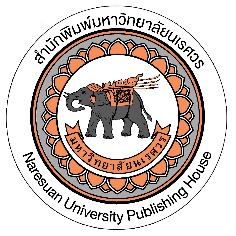 ทำที่…………………………………..…………..……								วันที่………เดือน………..………พ.ศ………...….	โดยหนังสือฉบับนี้ ข้าพเจ้า……………………………………………………..………………………………….…………..……….อยู่บ้านเลขที่……………..…….ตรอก/ซอย……………..…………….…………..ตำบล………………………………………….….………..อำเภอ…………………………….จังหวัด………………………….…………..ซึ่งเป็นผู้สร้างสรรค์ผลงานร่วม ดังต่อไปนี้ 		ชื่อผลงาน				ภาษาไทย					.....................................................................................................................................................................................................................................................................................................................................................................		ภาษาอื่น (ถ้ามี)		.....................................................................................................................................................................................................................................................................................................................................................................ขอทำหนังสือฉบับนี้ขึ้นไว้เพื่อเป็นหลักฐานยืนยันว่า ข้าพเจ้าได้รับทราบและยินยอมให้ ................……………………………………….………ซึ่งเป็นผู้สร้างสรรค์ผลงานหลัก เป็นผู้มีอำนาจในการทำนิติกรรม/สัญญาในการนำเอกสารสิ่งพิมพ์ทางวิชาการดังกล่าวมาเสนอจัดพิมพ์กับมหาวิทยาลัยนเรศวร โดยข้าพเจ้ามีส่วนร่วมในการสร้างสรรค์ผลงานนี้..................เปอร์เซ็นต์ (.........................................................)	การดำเนินการใดๆ ที่................……………………………………….………ได้กระทำไปภายในขอบเขตอำนาจหนังสือยินยอมฉบับนี้ ให้มีผลผูกพันข้าพเจ้าเสมือนข้าพเจ้าได้กระทำร่วมกัน	เพื่อเป็นหลักฐานในการนี้  ข้าพเจ้าจึงได้ลงลายมือไว้เป็นสำคัญต่อหน้าพยาน					ลงชื่อ…………………………………….………………ผู้ให้ความยินยอม					        (………………………………………………….)					ลงชื่อ…………………………………….………………พยาน*					        (………………………………………………….)					ลงชื่อ…………………………………….………………พยาน*					        (………………………………………………….)*หมายเหตุ กรุณาแนบสำเนาบัตรประชาชนของพยานพร้อมสำเนาถูกต้อง คนละ ๑ ฉบับ